-------------------------------------------------------------------------------------------------------------------------------BREAKFAST CLUB – APRIL/MAY 2018Child’s Name: ……………………………………………………………………………………………………………  Class: ……………………….I would like my child to attend Breakfast Club on the following days:As soon as I have received confirmation of a place I will pay the amount owing online.Signed: ……………………………………………………………………………….…… Parent/GuardianContact Tel. No: ..................................................................	                   Eligible for Pupil Premium JUNIOR SITE BREAKFAST CLUBJUNIOR SITE BREAKFAST CLUBJUNIOR SITE BREAKFAST CLUB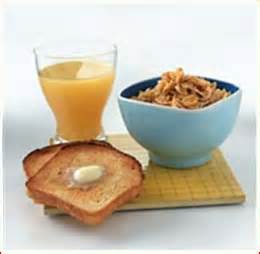 If you would like your child to take part, please complete the table below and tick the days you would like your child to attend.You must return the completed form below to the office to book your place and once a place has been confirmed you will be able to pay online.  Please do not enclose money with your form.We are now taking bookings for our Breakfast Club for the next half term.The club is run by two experienced Teaching Assistants and will cost £2 per day.The club will run from 8 a.m. – 8.40 a.m. and parents must sign up and pay for the half term in advance.If you would like your child to take part, please complete the table below and tick the days you would like your child to attend.You must return the completed form below to the office to book your place and once a place has been confirmed you will be able to pay online.  Please do not enclose money with your form.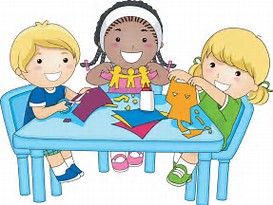 The children will take part in a variety of activities after breakfast:Wake and Shake, Games, Mathletics and Arts and Crafts.Breakfast will consist of a choice of cereals; toast, waffles and crumpets with different toppings, and milk or sugar-free squash to drink.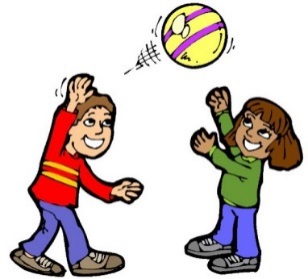 The children will take part in a variety of activities after breakfast:Wake and Shake, Games, Mathletics and Arts and Crafts.Breakfast will consist of a choice of cereals; toast, waffles and crumpets with different toppings, and milk or sugar-free squash to drink.Please note that the club will start on Monday 9th April and the club will take place on Monday, Tuesday and Wednesday every week.  There will be no club on Inset Days.Please note that the club will start on Monday 9th April and the club will take place on Monday, Tuesday and Wednesday every week.  There will be no club on Inset Days.Please note that the club will start on Monday 9th April and the club will take place on Monday, Tuesday and Wednesday every week.  There will be no club on Inset Days.Week CommencingWeek CommencingWeek CommencingWeek CommencingWeek CommencingWeek CommencingWeek Commencing9th Apr16th Apr23rd Apr30th Apr7th May14th May21st MayMondayInset DayTuesdayWednesday